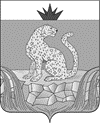 красноярский крайадминистрация шушенского районаПостановление__05.04.__2024                                  пгт Шушенское	                                     № _506__      В соответствии с Федеральным законом от 06.10.2003 № 131-ФЗ «Об общих принципах организации местного самоуправления в Российской Федерации», Федеральным законом от 30.03.1999 № 52-ФЗ «О санитарно-эпидемиологическом благополучии населения», Уставами Шушенского района и поселка Шушенское в целях улучшения санитарного состояния, благоустройства территории поселка Шушенское, ПОСТАНОВЛЯЮ:     1. Объявить с 08 апреля 2024 по 08 июня 2024 года на территории поселка Шушенское двухмесячник по благоустройству, озеленению и наведению санитарного порядка на закрепленных территориях, согласно приложению №1 к настоящему постановлению.     2. Руководителям муниципальных предприятий и учреждений принять активное участие в мероприятиях двухмесячника по санитарной очистке, благоустройству и озеленению, а также оказать содействие в санитарной очистке мест общего пользования.      3. Организациям, эксплуатирующим инженерные сооружения и коммуникации (МУП «Водоканал», МУП «ШТЭС»), обеспечить приведение в надлежащее санитарное состояние охранных зон коммуникаций, произвести ревизию колодцев, установить отсутствующие крышки люков, восстановить нарушенные покрытия дорог и газонов, возникших в результате проведения ремонтных работ, предусмотрев в запланированных мероприятиях проведение работ по сбору и вывозу бытового мусора.     4. Рекомендовать:- руководителям образовательных учреждений принять участие в двухмесячнике по санитарной очистке и благоустройству на закрепленных за ними территориях;- руководителям предприятий, организаций всех форм собственности, индивидуальным предпринимателям обеспечить санитарную очистку, уборку горючих отходов, сухой травы и благоустройство на прилегающих к их предприятиям, организациям территориях и объектах благоустройства;- владельцам магазинов, киосков и павильонов произвести косметический ремонт фасадов и витрин, очистить от мусора прилегающую территорию в радиусе 30 м. и до обочины (бордюрного камня) дороги, отремонтировать или установить урны, произвести санитарную обрезку и побелку стволов деревьев, уборку сухой травы находящихся на прилегающей территории;- ПАО «Ростелеком» произвести ревизию колодцев, установить отсутствующие крышки люков, восстановить нарушенные покрытия дорог и газонов, возникших в результате проведения ремонтных работ; - МУП «Коммунальное хозяйство» (директор Ушаков К.А.), ООО УК «Гарантия» (Остапов О.В.), МУП «ЖКХ Шушенское» (Панарин К.М.), ООО «УК «Идеал» (Винделович В.П.) организовать на подведомственных территориях вырубку сухих и аварийных деревьев, сбор валежника и веток, вывоз мусора в день субботника, подвоз плодородного грунта для клумб;- владельцам квартир многоэтажной застройки выполнить благоустройство входов в подъезды: разбить цветники, очистить существующие клумбы, очистить от мусора газоны, дворовые площадки, подвалы и детские площадки;- жителям частного сектора принять активное участие в проведении двухмесячника по санитарной очистке и благоустройству. Отремонтировать и покрасить палисадники, заборы, ворота, фасады, очистить палисадники и участки до обочины (бордюрного камня) проезжей части дорог, убрать строительные материалы, дрова, шлак, золу, горючие отходы, провести обрезку и вырубку сухостоя и аварийных деревьев, вырезку сухих и поломанных сучьев и веток, организовать уборку сухой травы со своих участков и с территорий, прилегающих к приусадебным участкам.  Убрать с улиц на свои приусадебные участки дрова, стройматериалы, гравий, технику.      5.	МУП «Коммунальное хозяйство» осуществлять вывоз подготовленного к транспортировке мусора с территории поселка Шушенское.      6. Утвердить комиссию по контролю за проведением двухмесячника согласно приложению № 2 к настоящему постановлению.       7. Контроль за исполнением постановления возложить на заместителя главы района по жилищно-коммунальным и инфраструктурным вопросам А.Н.Казакова.      8. Настоящее постановление вступает в силу дня его подписания, подлежит размещению на официальном сайте администрации Шушенского района arshush.gosuslugi.ru и распространяет свое действие на правоотношения, возникшие с 08.04.2024.        Глава Шушенского района			   	                    	     Д.В. Джигренюк                                                                  Приложение № 2 к постановлениюадминистрации Шушенского района                                             от ____________ 2024 № ______Состав комиссии по контролю за проведением двухмесячника на территории                        пгт Шушенское                                                                                  Утверждаю                                                                                   Глава Шушенского района                                                                                                                                                                  _____________ Д.В.Джигренюк                                                                                             «____» ___________ 2024 г.ЗАКЛЮЧЕНИЕпо результатам проведения антикоррупционной экспертизы        Проекта постановления администрации Шушенского района: «О проведении двухмесячника по санитарной очистке и благоустройству территории муниципального образования поселок Шушенское»         В соответствии  с Федеральным законом от 17 июля 2009 года  N 172-ФЗ "Об антикоррупционной экспертизе  нормативных  правовых  актов и проектов нормативных  правовых  актов", Положением  о противодействии и профилактике коррупции в муниципальном образовании Шушенский район,   утвержденным  решением  Шушенского районного Совета депутатов от 10.07.2009г. № 608-вн/н, с учетом   Правил  и  Методики  проведения   антикоррупционной   экспертизы нормативных  правовых  актов   и  проектов  нормативных правовых  актов, утвержденных    постановлением    Правительства    Российской   Федерации от 26.02.2010 № 96, проведена антикоррупционная экспертиза проекта       Постановления администрации Шушенского района: «О проведении двухмесячника по санитарной очистке и благоустройству территории муниципального образования поселок Шушенское» (далее - проект Постановления), в   целях   выявления в нем положений, способствующих созданию условий для проявления коррупции.      В представленном проекте Постановления коррупциогенные факторы не выявлены.Начальник отдела юридического и информационного обеспечения                                                            Г.А.КлимоваСОГЛАСОВАНИЕПостановление: «О проведении двухмесячника по санитарной очистке и благоустройству территории муниципального образования поселок Шушенское»» Исполнитель: начальник отдела благоустройства и ЖКХ Каштункова Н.Н. -  т. 3-17-27Разослать: отдел благоустройства и ЖКХ-3 экз.О проведении двухмесячника по санитарной очистке и благоустройству территории муниципального образования поселок Шушенское                                                                Приложение № 1 к постановлению                                                                   администрации Шушенского района                                                                          от _______________2024 №______ПЕРЕЧЕНЬобъектов благоустройства, расположенных на территории поселка Шушенское, закрепленных за муниципальными предприятиями и учреждениями, организациями всех форм собственности, индивидуальными предпринимателями для проведения работ по санитарной очистке и благоустройствуКаштункова Н.Н.начальник отдела благоустройства и ЖКХ, председатель комиссии Минжитский В.Н.директор МКУ «Земля и имущество Шушенского района», заместитель председателя комиссииПавлова С.Н.главный специалист отдела обеспечения градостроительной деятельности;Винделович В.П.директор ООО «УК «Идеал» Ушаков К.А.директор «МУП Коммунальное хозяйство»Остапов О.В.директор ООО УК «Гарантия» (по согласованию)Панарин К.М.директор МУП «ЖКХ Шушенское» (по согласованию)Муратов А.Ю.мастер цеха благоустройства МУП «Коммунальное хозяйство» (по согласованию)ДолжностьФамилия, инициалы визирующего проект постановления, распоряженияЗамечания, подпись, датаЗаместитель главы района по жилищно-коммунальным и инфраструктурным вопросам                                              А.Н.КазаковНачальник отдела юридического, кадрового и информационного обеспечения Г. А. Климова